С 01 января 2021 года начнут действовать новые правила организованной перевозки группы детей автобусами.Ситуацию комментирует прокурор Исаклинского района Самарской области  Павел Грибов.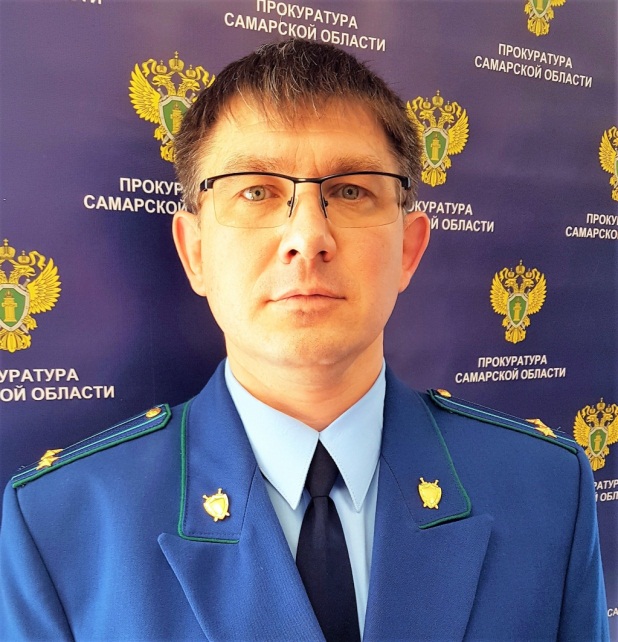 Постановлением Правительства Российской Федерации от 23.09.2020 № 1527 утверждены правила, которыми определены требования, предъявляемые при организации и осуществлении организованной перевозки группы детей автобусами в городском, пригородном и междугородном сообщении.По новым правилам, в случае если организованная перевозка группы детей осуществляется 1 автобусом или 2 автобусами, перед началом осуществления такой перевозки в подразделение ГИБДД территориального органа МВД РФ на районном уровне по месту начала организованной перевозки группы детей подается уведомление об организованной перевозке группы детей. Уведомление должно подаваться не позднее 48 часов до начала перевозки в междугородном сообщении и не позднее 24 часов - в городском и пригородном сообщениях.В случае если указанная перевозка осуществляется 3 автобусами и более, перед началом осуществления такой перевозки подается заявка на сопровождение автобусов патрульным автомобилем (патрульными автомобилями) подразделения Госавтоинспекции.Если согласно графику движения время следования автобуса превышает 4 часа, в состав указанной группы не допускается включение детей возрастом до 7 лет.Организатор перевозки назначает в каждый автобус лиц, сопровождающих детей в течение всей поездки. Если группа включает более 20 детей, минимальное количество сопровождающих лиц определяется из расчета их нахождения у каждой предназначенной для посадки (высадки) детей двери автобуса. Допускается назначение одного сопровождающего лица, если группа включает 20 и менее детей и если посадка (высадка) детей осуществляется через одну дверь автобуса.В случае если продолжительность поездки превышает 12 часов и для ее осуществления используется 3 автобуса и более организованная перевозка группы детей без сопровождения медицинского работника не допускается. В ночное время (с 23 часов до 6 часов) допускаются организованная перевозка группы детей к железнодорожным вокзалам, аэропортам и от них. завершение организованной перевозки группы детей (доставка до конечного пункта назначения, определенного графиком движения, или до места ночного отдыха) при незапланированном отклонении от графика движения (при задержке в пути). При этом после 23 часов расстояние перевозки не должно превышать 100 километров.К управлению автобусами, осуществляющими организованную перевозку группы детей, допускаются водители:- имеющие стаж работы в качестве водителя транспортного средства категории "D" не менее одного года из последних 2 лет;- прошедшие предрейсовый инструктаж в соответствии требованиями законодательства;- не привлекавшиеся в течение одного года до начала организованной перевозки группы детей к административной ответственности в виде лишения права управления транспортным средством или административного ареста за административные правонарушения в области дорожного движения. Во время движения автобуса дети должны быть пристегнуты к креслам ремнями безопасности. Контроль за соблюдением указанного требования возлагается на сопровождающих лиц.Оригиналы документов, подтверждающих перевозку детей, хранятся организатором перевозки в течение 3 лет со дня завершения каждой организованной перевозки группы детей, во время которой произошло дорожно-транспортное происшествие, в результате которого пострадали дети, в иных случаях - в течение 90 календарных дней.17.11.2020